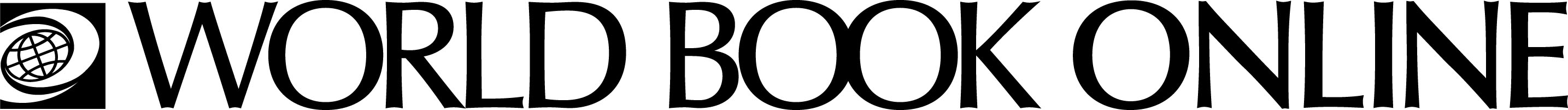 Canberra STUDENT WorksheetDid you know that in 1901, when the Commonwealth of Australia was established, Canberra was still a small rural community?  Learn more about Canberra on World Book Online.Go to www.worldbookonline.com 			Click on Student  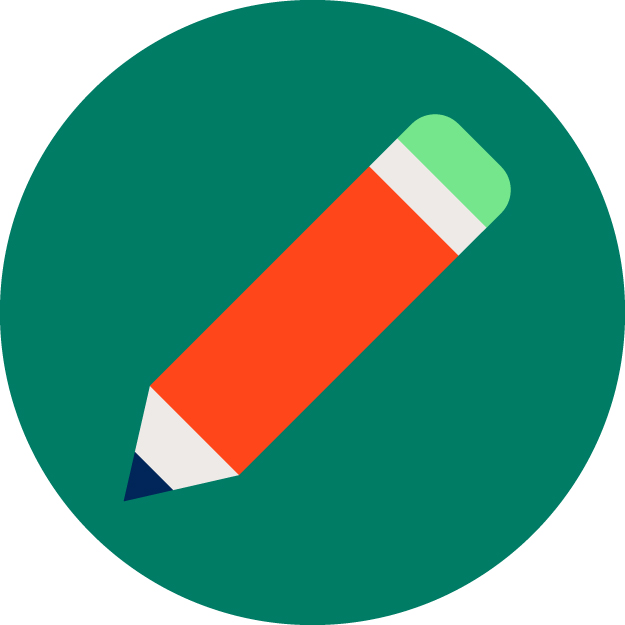 Circle the correct answer.1.  In what year did the first white people reach the Canberra area?a) 1820 b) 1901c) 19132. When was the Commonwealth of Australia established?a) 1913b) 1901 c) 19083.  Who won the international design competition to design the national capital?a) Charles R. Scrivenerb) Tony Abbottc) Walter Burley Griffin 4.  In which year did construction begin?a) 1913 b) 1911c) 19125.  Australian Parliament met in Canberra for the first time in which year?a) 1928b) 1927 c) 19266.  Who selected the city’s present site?a) Charles R. Scrivener b) Henry Parkesc) Walter Burley Griffin7.  In which year was the new Parliament House opened?a) 1987b) 1989c) 1988 8.  Which river runs through Canberra?a) Molonglo River 	b) Murray Riverc) Murrumbidgee River9.  What is the name of the lake in the central part of the city?a) Lake Eyreb) Lake Burley Griffin c) Lake Eucumbene10.  On 7 November 1928 the Canberra Coat of Arms was granted to the city of Canberra.  What is the motto on the Canberra Coat of Arms?
____________________________________________________________________________________________________________________________________________________CONSTITUTION OF AUSTRALIARead to answer the following question.11.  Who approves proposed changes to the constitution?____________________________________________________________________________________________________________________________________________________________________________________________________________________________________________________________________________________________________________________________________________________________________________________________________________________________________________________________________________________________________________________________________________________________________________________________________________________________________________________________________________________________________________________________________________________________________ANSWER KEY:Q1. a) In 1820, British explorers became the first white people to reach the area.Q2. b) In 1901, when the Commonwealth of Australia was established, Canberra was still a small rural community.Q3.  c) Walter Burley Griffin's plans won an international competition sponsored by the Australian government.Q4.  a) Construction of the capital began in 1913Q5.  b) In 1927, the Australian Parliament met in Canberra for the first time.Q6. a) Charles R. Scrivener, a New South Wales district surveyor, recommended the city's present site.Q7.  c) In 1988, a new Parliament House was built.Q8.  a) The Molonglo River flows through Canberra.Q9.  b) A dam on the Molonglo River forms Lake Burley Griffin in the central part of the city.Q10.  Its motto is ''Pro Rege, Lege et Grege'', which means ''For the Queen, the Law and the People''Q11.  For a proposed change to go into effect, it must be approved by a majority of voters in a majority of states, as well as by a majority of voters across the nation.Type Canberra in the Search box and click SearchClick on the Canberra article and answer the questions below.Click on the RELATED INFORMATION tab. Under Related Articles click on Australian Capital Territory (ACT). Click on the image of the Canberra Coat of Arms and answer the question below.Learn more about the Constitution of Australia by searching Constitution of Australia in the search box.Click on the Constitution of Australia article.Scroll down to find section Changes to Constitution 